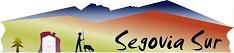 SOLICITUD DE AYUDA PARA LA REALIZACIÓN DE OPERACIONES CONFORMES A LA ESTRATEGIA DE DESARROLLO LOCAL PARTICIPATIVO, SUBMEDIDA 19.2 DEL PROGRAMA DE DESARROLLO RURAL DE CASTILLA Y LEÓN 2014-2020Nº DE EXPEDIENTE:ACCIÓN:1SOLICITANTE PERSONA FÍSICASOLICITANTE PERSONA FÍSICASOLICITANTE PERSONA FÍSICASOLICITANTE PERSONA FÍSICASOLICITANTE PERSONA FÍSICASOLICITANTE PERSONA FÍSICASOLICITANTE PERSONA FÍSICASOLICITANTE PERSONA FÍSICASOLICITANTE PERSONA FÍSICASOLICITANTE PERSONA FÍSICASOLICITANTE PERSONA FÍSICASOLICITANTE PERSONA FÍSICASOLICITANTE PERSONA FÍSICASOLICITANTE PERSONA FÍSICASOLICITANTE PERSONA FÍSICASOLICITANTE PERSONA FÍSICADATOS DEL SOLICITANTENOMBRE Y APELLIDOS:NOMBRE Y APELLIDOS:NOMBRE Y APELLIDOS:NOMBRE Y APELLIDOS:NOMBRE Y APELLIDOS:NOMBRE Y APELLIDOS:NOMBRE Y APELLIDOS:NOMBRE Y APELLIDOS:NOMBRE Y APELLIDOS:NOMBRE Y APELLIDOS:NIF/NIE:NIF/NIE:NIF/NIE:NIF/NIE:NIF/NIE:NIF/NIE:DATOS DEL SOLICITANTEDOMICILIO A EFECTOS DE NOTIFICACIONES:DOMICILIO A EFECTOS DE NOTIFICACIONES:DOMICILIO A EFECTOS DE NOTIFICACIONES:DOMICILIO A EFECTOS DE NOTIFICACIONES:DOMICILIO A EFECTOS DE NOTIFICACIONES:DOMICILIO A EFECTOS DE NOTIFICACIONES:DOMICILIO A EFECTOS DE NOTIFICACIONES:DOMICILIO A EFECTOS DE NOTIFICACIONES:DOMICILIO A EFECTOS DE NOTIFICACIONES:DOMICILIO A EFECTOS DE NOTIFICACIONES:DOMICILIO A EFECTOS DE NOTIFICACIONES:DOMICILIO A EFECTOS DE NOTIFICACIONES:DOMICILIO A EFECTOS DE NOTIFICACIONES:DOMICILIO A EFECTOS DE NOTIFICACIONES:DOMICILIO A EFECTOS DE NOTIFICACIONES:DOMICILIO A EFECTOS DE NOTIFICACIONES:DATOS DEL SOLICITANTELOCALIDAD:LOCALIDAD:LOCALIDAD:LOCALIDAD:PROVINCIA:PROVINCIA:PROVINCIA:PROVINCIA:PROVINCIA:PROVINCIA:PROVINCIA:C.POSTAL:C.POSTAL:C.POSTAL:C.POSTAL:C.POSTAL:DATOS DEL SOLICITANTETELÉFONO:TELÉFONO:FAX:FAX:FAX:FAX:FAX:CORREO ELECTRÓNICO:CORREO ELECTRÓNICO:CORREO ELECTRÓNICO:CORREO ELECTRÓNICO:CORREO ELECTRÓNICO:CORREO ELECTRÓNICO:CORREO ELECTRÓNICO:CORREO ELECTRÓNICO:CORREO ELECTRÓNICO:DATOS DEL SOLICITANTEPRESENTA LA SOLICITUD:                                                              En nombre propio                                                     Como representante en calidad de: ____________________________________________________________________________Datos de la persona a la que representa:NOMBRE Y APELLIDOS:________________________________________________________________ NIF/NIE: ___________________PRESENTA LA SOLICITUD:                                                              En nombre propio                                                     Como representante en calidad de: ____________________________________________________________________________Datos de la persona a la que representa:NOMBRE Y APELLIDOS:________________________________________________________________ NIF/NIE: ___________________PRESENTA LA SOLICITUD:                                                              En nombre propio                                                     Como representante en calidad de: ____________________________________________________________________________Datos de la persona a la que representa:NOMBRE Y APELLIDOS:________________________________________________________________ NIF/NIE: ___________________PRESENTA LA SOLICITUD:                                                              En nombre propio                                                     Como representante en calidad de: ____________________________________________________________________________Datos de la persona a la que representa:NOMBRE Y APELLIDOS:________________________________________________________________ NIF/NIE: ___________________PRESENTA LA SOLICITUD:                                                              En nombre propio                                                     Como representante en calidad de: ____________________________________________________________________________Datos de la persona a la que representa:NOMBRE Y APELLIDOS:________________________________________________________________ NIF/NIE: ___________________PRESENTA LA SOLICITUD:                                                              En nombre propio                                                     Como representante en calidad de: ____________________________________________________________________________Datos de la persona a la que representa:NOMBRE Y APELLIDOS:________________________________________________________________ NIF/NIE: ___________________PRESENTA LA SOLICITUD:                                                              En nombre propio                                                     Como representante en calidad de: ____________________________________________________________________________Datos de la persona a la que representa:NOMBRE Y APELLIDOS:________________________________________________________________ NIF/NIE: ___________________PRESENTA LA SOLICITUD:                                                              En nombre propio                                                     Como representante en calidad de: ____________________________________________________________________________Datos de la persona a la que representa:NOMBRE Y APELLIDOS:________________________________________________________________ NIF/NIE: ___________________PRESENTA LA SOLICITUD:                                                              En nombre propio                                                     Como representante en calidad de: ____________________________________________________________________________Datos de la persona a la que representa:NOMBRE Y APELLIDOS:________________________________________________________________ NIF/NIE: ___________________PRESENTA LA SOLICITUD:                                                              En nombre propio                                                     Como representante en calidad de: ____________________________________________________________________________Datos de la persona a la que representa:NOMBRE Y APELLIDOS:________________________________________________________________ NIF/NIE: ___________________PRESENTA LA SOLICITUD:                                                              En nombre propio                                                     Como representante en calidad de: ____________________________________________________________________________Datos de la persona a la que representa:NOMBRE Y APELLIDOS:________________________________________________________________ NIF/NIE: ___________________PRESENTA LA SOLICITUD:                                                              En nombre propio                                                     Como representante en calidad de: ____________________________________________________________________________Datos de la persona a la que representa:NOMBRE Y APELLIDOS:________________________________________________________________ NIF/NIE: ___________________PRESENTA LA SOLICITUD:                                                              En nombre propio                                                     Como representante en calidad de: ____________________________________________________________________________Datos de la persona a la que representa:NOMBRE Y APELLIDOS:________________________________________________________________ NIF/NIE: ___________________PRESENTA LA SOLICITUD:                                                              En nombre propio                                                     Como representante en calidad de: ____________________________________________________________________________Datos de la persona a la que representa:NOMBRE Y APELLIDOS:________________________________________________________________ NIF/NIE: ___________________PRESENTA LA SOLICITUD:                                                              En nombre propio                                                     Como representante en calidad de: ____________________________________________________________________________Datos de la persona a la que representa:NOMBRE Y APELLIDOS:________________________________________________________________ NIF/NIE: ___________________PRESENTA LA SOLICITUD:                                                              En nombre propio                                                     Como representante en calidad de: ____________________________________________________________________________Datos de la persona a la que representa:NOMBRE Y APELLIDOS:________________________________________________________________ NIF/NIE: ___________________DATOS DEL SOLICITANTESOLICITANTE PERSONA JURÍDICASOLICITANTE PERSONA JURÍDICASOLICITANTE PERSONA JURÍDICASOLICITANTE PERSONA JURÍDICASOLICITANTE PERSONA JURÍDICASOLICITANTE PERSONA JURÍDICASOLICITANTE PERSONA JURÍDICASOLICITANTE PERSONA JURÍDICASOLICITANTE PERSONA JURÍDICASOLICITANTE PERSONA JURÍDICASOLICITANTE PERSONA JURÍDICASOLICITANTE PERSONA JURÍDICASOLICITANTE PERSONA JURÍDICASOLICITANTE PERSONA JURÍDICASOLICITANTE PERSONA JURÍDICASOLICITANTE PERSONA JURÍDICADATOS DEL SOLICITANTEDENOMINACIÓN:DENOMINACIÓN:DENOMINACIÓN:DENOMINACIÓN:DENOMINACIÓN:DENOMINACIÓN:DENOMINACIÓN:DENOMINACIÓN:DENOMINACIÓN:DENOMINACIÓN:DENOMINACIÓN:DENOMINACIÓN:NIF:NIF:NIF:NIF:DATOS DEL SOLICITANTEDOMICILIO SOCIAL:DOMICILIO SOCIAL:DOMICILIO SOCIAL:DOMICILIO SOCIAL:DOMICILIO SOCIAL:DOMICILIO SOCIAL:DOMICILIO SOCIAL:DOMICILIO SOCIAL:DOMICILIO SOCIAL:DOMICILIO SOCIAL:DOMICILIO SOCIAL:DOMICILIO SOCIAL:DOMICILIO SOCIAL:DOMICILIO SOCIAL:DOMICILIO SOCIAL:DOMICILIO SOCIAL:DATOS DEL SOLICITANTELOCALIDAD:LOCALIDAD:LOCALIDAD:LOCALIDAD:LOCALIDAD:LOCALIDAD:PROVINCIA:PROVINCIA:PROVINCIA:PROVINCIA:PROVINCIA:PROVINCIA:PROVINCIA:C.POSTAL:C.POSTAL:C.POSTAL:DATOS DEL SOLICITANTETELÉFONO:FAX:FAX:FAX:FAX:FAX:FAX:FAX:CORREO ELECTRÓNICO:CORREO ELECTRÓNICO:CORREO ELECTRÓNICO:CORREO ELECTRÓNICO:CORREO ELECTRÓNICO:CORREO ELECTRÓNICO:CORREO ELECTRÓNICO:CORREO ELECTRÓNICO:DATOS DEL SOLICITANTENOMBRE Y APELLIDOS DE LA PERSONA REPRESENTANTE:NOMBRE Y APELLIDOS DE LA PERSONA REPRESENTANTE:NOMBRE Y APELLIDOS DE LA PERSONA REPRESENTANTE:NOMBRE Y APELLIDOS DE LA PERSONA REPRESENTANTE:NOMBRE Y APELLIDOS DE LA PERSONA REPRESENTANTE:NOMBRE Y APELLIDOS DE LA PERSONA REPRESENTANTE:NOMBRE Y APELLIDOS DE LA PERSONA REPRESENTANTE:NOMBRE Y APELLIDOS DE LA PERSONA REPRESENTANTE:NOMBRE Y APELLIDOS DE LA PERSONA REPRESENTANTE:NOMBRE Y APELLIDOS DE LA PERSONA REPRESENTANTE:NOMBRE Y APELLIDOS DE LA PERSONA REPRESENTANTE:NOMBRE Y APELLIDOS DE LA PERSONA REPRESENTANTE:NOMBRE Y APELLIDOS DE LA PERSONA REPRESENTANTE:NOMBRE Y APELLIDOS DE LA PERSONA REPRESENTANTE:NIF/NIE:NIF/NIE:DATOS DEL SOLICITANTEACTÚA COMO REPRESENTANTE EN CALIDAD DE (alcalde, apoderado, presidente, etc):ACTÚA COMO REPRESENTANTE EN CALIDAD DE (alcalde, apoderado, presidente, etc):ACTÚA COMO REPRESENTANTE EN CALIDAD DE (alcalde, apoderado, presidente, etc):ACTÚA COMO REPRESENTANTE EN CALIDAD DE (alcalde, apoderado, presidente, etc):ACTÚA COMO REPRESENTANTE EN CALIDAD DE (alcalde, apoderado, presidente, etc):ACTÚA COMO REPRESENTANTE EN CALIDAD DE (alcalde, apoderado, presidente, etc):ACTÚA COMO REPRESENTANTE EN CALIDAD DE (alcalde, apoderado, presidente, etc):ACTÚA COMO REPRESENTANTE EN CALIDAD DE (alcalde, apoderado, presidente, etc):ACTÚA COMO REPRESENTANTE EN CALIDAD DE (alcalde, apoderado, presidente, etc):ACTÚA COMO REPRESENTANTE EN CALIDAD DE (alcalde, apoderado, presidente, etc):ACTÚA COMO REPRESENTANTE EN CALIDAD DE (alcalde, apoderado, presidente, etc):ACTÚA COMO REPRESENTANTE EN CALIDAD DE (alcalde, apoderado, presidente, etc):ACTÚA COMO REPRESENTANTE EN CALIDAD DE (alcalde, apoderado, presidente, etc):ACTÚA COMO REPRESENTANTE EN CALIDAD DE (alcalde, apoderado, presidente, etc):ACTÚA COMO REPRESENTANTE EN CALIDAD DE (alcalde, apoderado, presidente, etc):ACTÚA COMO REPRESENTANTE EN CALIDAD DE (alcalde, apoderado, presidente, etc):DATOS DEL SOLICITANTEDOMICILIO SOCIAL A EFECTOS DE NOTIFICACIONES:DOMICILIO SOCIAL A EFECTOS DE NOTIFICACIONES:DOMICILIO SOCIAL A EFECTOS DE NOTIFICACIONES:DOMICILIO SOCIAL A EFECTOS DE NOTIFICACIONES:DOMICILIO SOCIAL A EFECTOS DE NOTIFICACIONES:DOMICILIO SOCIAL A EFECTOS DE NOTIFICACIONES:DOMICILIO SOCIAL A EFECTOS DE NOTIFICACIONES:DOMICILIO SOCIAL A EFECTOS DE NOTIFICACIONES:DOMICILIO SOCIAL A EFECTOS DE NOTIFICACIONES:DOMICILIO SOCIAL A EFECTOS DE NOTIFICACIONES:DOMICILIO SOCIAL A EFECTOS DE NOTIFICACIONES:DOMICILIO SOCIAL A EFECTOS DE NOTIFICACIONES:DOMICILIO SOCIAL A EFECTOS DE NOTIFICACIONES:DOMICILIO SOCIAL A EFECTOS DE NOTIFICACIONES:DOMICILIO SOCIAL A EFECTOS DE NOTIFICACIONES:DOMICILIO SOCIAL A EFECTOS DE NOTIFICACIONES:DATOS DEL SOLICITANTELOCALIDAD:LOCALIDAD:LOCALIDAD:LOCALIDAD:LOCALIDAD:PROVINCIA:PROVINCIA:PROVINCIA:PROVINCIA:PROVINCIA:PROVINCIA:PROVINCIA:PROVINCIA:PROVINCIA:PROVINCIA:C.POSTAL:DATOS DEL SOLICITANTETELÉFONO:TELÉFONO:TELÉFONO:FAX:FAX:FAX:FAX:FAX:FAX:CORREO ELECTRÓNICO:CORREO ELECTRÓNICO:CORREO ELECTRÓNICO:CORREO ELECTRÓNICO:CORREO ELECTRÓNICO:CORREO ELECTRÓNICO:CORREO ELECTRÓNICO:2DATOS BANCARIOSDATOS BANCARIOSDATOS BANCARIOSIBAN:IBAN:IBAN:IBAN:Entidad: Entidad: Entidad: Entidad: Domicilio:Domicilio:Domicilio:Domicilio:Localidad:Localidad:Provincia:C.Postal:3.1DATOS SOBRE EL PROYECTODATOS SOBRE EL PROYECTODATOS SOBRE EL PROYECTODATOS SOBRE EL PROYECTOTÍTULO DEL PROYECTO:TÍTULO DEL PROYECTO:TÍTULO DEL PROYECTO:TÍTULO DEL PROYECTO:TÍTULO DEL PROYECTO:TIPO DE PROYECTOTIPO DE PROYECTOPRODUCTIVOPRODUCTIVONueva empresa TIPO DE PROYECTOTIPO DE PROYECTOPRODUCTIVOPRODUCTIVOAmpliación TIPO DE PROYECTOTIPO DE PROYECTOPRODUCTIVOPRODUCTIVOModernizaciónTIPO DE PROYECTOTIPO DE PROYECTOPRODUCTIVOPRODUCTIVOTrasladoTIPO DE PROYECTOTIPO DE PROYECTONO PRODUCTIVONO PRODUCTIVODATOS DE LA EMPRESA (último año)DATOS DE LA EMPRESA (último año)DATOS DE LA EMPRESA (último año)Nº de trabajadores:Nº de trabajadores:DATOS DE LA EMPRESA (último año)DATOS DE LA EMPRESA (último año)DATOS DE LA EMPRESA (último año)Volumen anual de negocio:Volumen anual de negocio:DATOS DE LA EMPRESA (último año)DATOS DE LA EMPRESA (último año)DATOS DE LA EMPRESA (último año)Activo del balance:Activo del balance:MUNICIPIOS EN LOS QUE SE APLICA EL GASTO O INVERSIÓN:MUNICIPIOS EN LOS QUE SE APLICA EL GASTO O INVERSIÓN:MUNICIPIOS EN LOS QUE SE APLICA EL GASTO O INVERSIÓN:MUNICIPIOS EN LOS QUE SE APLICA EL GASTO O INVERSIÓN:MUNICIPIOS EN LOS QUE SE APLICA EL GASTO O INVERSIÓN:3.2DATOS SOBRE EL PROYECTOPRESUPUESTO DE LA INVERSIÓN:PRESUPUESTO DE LA INVERSIÓN:AYUDA QUE SOLICITA:AYUDA QUE SOLICITA:DESCRIPCIÓN DEL PROYECTO Y OBJETIVOS PREVISTOS:DESCRIPCIÓN DEL PROYECTO Y OBJETIVOS PREVISTOS:4DOCUMENTACIÓN QUE SE ACOMPAÑA Y AUTORIZACIÓN PARA CONSULTA DE DATOS4.1. DOCUMENTACIÓN QUE SE ACOMPAÑA4.1. DOCUMENTACIÓN QUE SE ACOMPAÑA4.1.1. Documentación relativa al solicitante (persona física o persona jurídica):      CIF/NIF/NIE del solicitante, salvo que autorice la consulta electrónica de sus datos a la Administración, marcando la casilla correspondiente del apartado 4.2.      Documento acreditativo de la propiedad o disponibilidad de inmueble donde se ejecutará el proyecto, salvo que autorice la consulta electrónica de sus datos a la Administración, marcando la casilla correspondiente del apartado 4.2.      Cuentas anuales de resultados.      Certificado de la vida laboral de la empresa.       Acreditación de estar al corriente de sus obligaciones fiscales con la Agencia Tributaria y la Comunidad de Castilla y León y la Seguridad Social, salvo que autorice la consulta electrónica de sus datos a la Administración, marcando la casilla correspondiente del apartado 4.2.      Certificación acreditativa de la titularidad de la cuenta corriente en la que se realizará la transferencia de la ayuda.      Certificado de la gestión del IVA.      Compromiso de generación o mantenimiento de empleo, de respeto del destino de la inversión y de disponer de documentación para verificar la inversión.4.1.2. Documentación relativa al proyecto:      Memoria del solicitante de proyecto productivo      Memoria del solicitante de proyecto no productivo      Proyecto (si hay obra civil)      Facturas pro forma4.1.1. Documentación relativa al solicitante (persona física o persona jurídica):      CIF/NIF/NIE del solicitante, salvo que autorice la consulta electrónica de sus datos a la Administración, marcando la casilla correspondiente del apartado 4.2.      Documento acreditativo de la propiedad o disponibilidad de inmueble donde se ejecutará el proyecto, salvo que autorice la consulta electrónica de sus datos a la Administración, marcando la casilla correspondiente del apartado 4.2.      Cuentas anuales de resultados.      Certificado de la vida laboral de la empresa.       Acreditación de estar al corriente de sus obligaciones fiscales con la Agencia Tributaria y la Comunidad de Castilla y León y la Seguridad Social, salvo que autorice la consulta electrónica de sus datos a la Administración, marcando la casilla correspondiente del apartado 4.2.      Certificación acreditativa de la titularidad de la cuenta corriente en la que se realizará la transferencia de la ayuda.      Certificado de la gestión del IVA.      Compromiso de generación o mantenimiento de empleo, de respeto del destino de la inversión y de disponer de documentación para verificar la inversión.4.1.2. Documentación relativa al proyecto:      Memoria del solicitante de proyecto productivo      Memoria del solicitante de proyecto no productivo      Proyecto (si hay obra civil)      Facturas pro forma4.2. AUTORIZACIÓN PARA CONSULTA DE DATOS (autorizar a la Administración de la Comunidad de Castilla y León la consulta de los datos que se señalan le exime de la obligación d presentar la documentación acreditativa de dicho requisito) 4.2. AUTORIZACIÓN PARA CONSULTA DE DATOS (autorizar a la Administración de la Comunidad de Castilla y León la consulta de los datos que se señalan le exime de la obligación d presentar la documentación acreditativa de dicho requisito) Autorizo a la Administración de la Comunidad de Castilla y León a consultar telemáticamente o por otros medios, los siguientes datos:     Los datos de identidad. En el caso de las personas físicas, a través del Servicio de Consulta de datos de Identidad.     Los datos referidos al cumplimiento de las obligaciones tributarias.     Los datos referidos al cumplimiento de las obligaciones con la seguridad social.     Los datos de titularidad del inmueble donde se ejecutará el proyecto. (Sólo en el caso de que coincidan la titularidad catastral y la titularidad registral, en otro caso, deberá aportar esta documentación).Autorizo a la Administración de la Comunidad de Castilla y León a consultar telemáticamente o por otros medios, los siguientes datos:     Los datos de identidad. En el caso de las personas físicas, a través del Servicio de Consulta de datos de Identidad.     Los datos referidos al cumplimiento de las obligaciones tributarias.     Los datos referidos al cumplimiento de las obligaciones con la seguridad social.     Los datos de titularidad del inmueble donde se ejecutará el proyecto. (Sólo en el caso de que coincidan la titularidad catastral y la titularidad registral, en otro caso, deberá aportar esta documentación).5DECLARACIÓN Y CONSENTIMIENTODECLARO, bajo mi responsabilidad, que son ciertos cuantos datos figuran en la presente solicitud y que:      Cumplo los requisitos para ser beneficiario de la ayuda solicitada.      Conozco las condiciones establecidas por la Unión Europea, el Estado español y la Comunidad de Castilla y León y el procedimiento LEADER para la concesión de estas ayudas.      No me hallo incurso en las prohibiciones para obtener la condición de beneficiario de subvenciones señaladas en los apartados 2 y 3 del artículo 13 de la Ley 38/2003, de 17 de noviembre, general de subvenciones.……Conozco que este expediente se tramitará siguiendo el procedimiento establecido en el convenio suscrito entre la Consejería de Agricultura y Ganadería y el Grupo de Acción Local y el procedimiento interno de gestión del Grupo de Acción Local, que podré consultar.       No he solicitado ni obtenido subvenciones o ayudas para la misma finalidad relacionadas con esta solicitud.      He solicitado y/u obtenido las subvenciones o ayudas para la misma finalidad relacionadas con esta solicitud, que a continuación se relacionan (cualquiera que sea la Administración, ente público o privado, nacional o internacional):CONSENTIMIENTO EXPRESO DE INCLUSIÓN EN LA LISTA DE BENEFICIARIOS     ACEPTO mi inclusión en la lista de personas beneficiarias publicada de conformidad con lo previsto en el artículo 115.2 del Reglamento (CE) 1303/2013 del Parlamento Europeo y del Consejo de 17 de diciembre de 2013.DECLARO, bajo mi responsabilidad, que son ciertos cuantos datos figuran en la presente solicitud y que:      Cumplo los requisitos para ser beneficiario de la ayuda solicitada.      Conozco las condiciones establecidas por la Unión Europea, el Estado español y la Comunidad de Castilla y León y el procedimiento LEADER para la concesión de estas ayudas.      No me hallo incurso en las prohibiciones para obtener la condición de beneficiario de subvenciones señaladas en los apartados 2 y 3 del artículo 13 de la Ley 38/2003, de 17 de noviembre, general de subvenciones.……Conozco que este expediente se tramitará siguiendo el procedimiento establecido en el convenio suscrito entre la Consejería de Agricultura y Ganadería y el Grupo de Acción Local y el procedimiento interno de gestión del Grupo de Acción Local, que podré consultar.       No he solicitado ni obtenido subvenciones o ayudas para la misma finalidad relacionadas con esta solicitud.      He solicitado y/u obtenido las subvenciones o ayudas para la misma finalidad relacionadas con esta solicitud, que a continuación se relacionan (cualquiera que sea la Administración, ente público o privado, nacional o internacional):CONSENTIMIENTO EXPRESO DE INCLUSIÓN EN LA LISTA DE BENEFICIARIOS     ACEPTO mi inclusión en la lista de personas beneficiarias publicada de conformidad con lo previsto en el artículo 115.2 del Reglamento (CE) 1303/2013 del Parlamento Europeo y del Consejo de 17 de diciembre de 2013.6COMPROMISO Y SOLICITUDMe COMPROMETO a cumplir las obligaciones exigidas por la normativa de aplicación y SOLICITO la concesión de la ayuda a que se refiere esta solicitud.En___________________________ a _________de __________ de _______EL/LA SOLICITANTE/EL/LA REPRESENTANTE DEL/ DE LA SOLICITANTEFdo.:Me COMPROMETO a cumplir las obligaciones exigidas por la normativa de aplicación y SOLICITO la concesión de la ayuda a que se refiere esta solicitud.En___________________________ a _________de __________ de _______EL/LA SOLICITANTE/EL/LA REPRESENTANTE DEL/ DE LA SOLICITANTEFdo.: